Sjølund Gruppe, Det Danske SpejderkorpsReferat for grupperådsmødet 2016                                            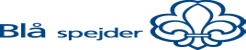 1. Valg af dirigent og referent.Allan Moltke Hansen og Mette Høgh Christiansen blev valgt2. Beretning fra bestyrelsen og ledergruppen. Claus Hemmingsen og Mette Høgh fortalte om året der gik og henviste derudover til de skriftlige beretninger.  Der var ingen spørgsmål. Beretningerne blev godkendt.3. Fremlæggelse af regnskab for år 2015 med tilhørende status til godkendelse. Se regnskab andet steds i dette hæfte.Bestyrelsen havde budgetteret med et større underskud. Det forbedrede resultat skyldes gaver og tilskud. Regnskabet blev godkendt. 4. Behandling af indkomne forslag Der var ikke indkommet nogen forslag.5. Væsentlige beslutninger om gruppen: I. Gruppens udviklingsplan for 2016. I. Grupperådets beslutninger om gruppens udvikling.II. Anden godkendelse af gruppens budget for indeværende år, herunder fastsættelse af kontingent sombestyrelsen foreslår uændret til 420 kr. Udviklingsplan og budget blev godkendt. 6. Fastsættelse af antallet af bestyrelsesmedlemmer under hensyntagen til § 14.5. Bestyrelsen foreslår, at vi følger korpsets minimums tal for bestyrelses -antal på 6 personer.  Dvs.: formand, kasserer, en forældre mere og derudover 3 ledere/unge inklusive gruppeleder. Til orientering vælges man for 2 år. Under punktet gives der en kort orientering om arbejdsopgaver. Forslaget blev vedtaget.7. Valg til bestyrelsen af: (alle valg er gældende for 2 år)Forældre:1. Formand Claus Hemmingsen er valgt i 2014. Claus blev genvalgt.2. Kasserer Michael Rasmussen er valgt i 2015.3. Mikkel Kjellberg er valgt i 2015.5. Henrik Jess er valgt i 2015.6. Torben Mølvig Jensen er valgt i 2015, men ønsker at udtræde. Det blev godkendt. Ledere/Unge: Majbritt Olsen er valgt i 2014. Majbritt blev genvalgt.Ole Hadsbjerg er valgt i 2015.Mette Høgh Christiansen er valgt i 2014. Mette blev genvalgt. 8. Valg af gruppens 2 medlemmer af korpsrådet. Bestyrelsen fremkommer med forslag på mødet.Christina Præstegård og Jane Kargo blev valgt. 9. Valg af gruppens 5 medlemmer af divisionsrådet.Bestyrelsen fremkommer med forslag på mødet.Claus Hemmingsen, Michael Rasmussen, Mikkel Kjellberg, Ole Hadsbjerg og Mette Høgh Christiansen blev valgt. 10. Valg af revisor og revisorsuppleant       Bestyrelsen foreslår genvalg til begge poster.Flemming Gustavsen og Allan Moltke Hansen blev valgt.11. Beretning fra større arrangementer tilknyttet gruppen, jf. § 50Mette fortalte om divisionssommerlejren på Møn. 12. Evt.  Claus takkede alle ledere for deres indsats og uddelte gaveposer.Skipper fra Divisionen berettede om kasserer kursus på Holmen, om divisionsrådsmødet i Dehnshytten og lavede reklame for divisionsturneringen.Vordingborg den 29. februar 2016Dirigent Allan Moltke Hansen                                                                                        Formand Claus Hemmingsen